Федерального закона от 29.12.1994 №77-ФЗ «Об обязательном экземпляре документов»Соблюдение ст. 7 Доставка обязательного экземпляра печатного издания и обязательного экземпляра печатного издания в электронной формеАдреса рассылки обязательных федеральных экземпляров периодических печатных изданий:1. Федеральное агентство по печати и массовым коммуникациям (Роспечать):адрес почтовой доставки в Роспечать: 127994, Москва, ГСП-4, Страстной б-р, д. 5; телефон для справок: 8 (495) 694-11-77, тел./факс: 8 (495) 694-22-81;сайт в сети «Интернет»: http://www.fapmc.ru.Производителями в день выхода в свет первой партии тиража направляется 1 обязательный экземпляр продукции печатного периодического издания (газета, журнал, альманах, бюллетень, иное издание, имеющее постоянное наименование (название), текущий номер и выходящее в свет не реже одного раза в год).2. Федеральное государственное унитарное предприятие «Информационное телеграфное агентство России (ИТАР-ТАСС)»:сайт в сети «Интернет»: http://www.bookchamber.ru/oe.html, телефоны: справка о поступлении периодических и продолжающихся изданий: журналы: 8 (495) 688-92-15,газеты: 8 (496) 382-18-92; 8 (496) 382-42-32.Обязательные бесплатные экземпляры газет, журналов, бюллетеней, альманахов следует направлять по адресу: 143200, г. Можайск, ул. 20-го Января, д. 20, корп. 2 Национальное фондохранилище филиала ИТАР ТАСС «Российская книжная палата». Курьерами газеты доставляются по этому же адресу.в день выхода в свет первой партии тиража направляются все виды отечественных периодических печатных изданий в следующем количестве:                -журналов на русском языке 16 шт.                - журналов на русском и иностранном яз. 4 шт.                - газет 9 шт.3. Кроме того, обязательные экземпляры продукции средств массовой информации направляются к следующим получателям:- в книжные палаты и (или) библиотеки субъектов Российской Федерации (для обязательных экземпляров субъекта Российской Федерации) - 3 обязательных экземпляра (ГБУК «Волгоградская областная универсальная научная библиотека им.М.Горького: 400131, Волгоград, ул. Мира, д. 15, тел. (8442) 33-11-54); - в библиотеки муниципальных образований (для обязательных экземпляров муниципального образования) - 2 обязательных экземпляра.Доставка обязательного экземпляра печатного издания в электронной форме.Производители печатных СМИ в течение 7 дней со дня выхода в свет первой партии тиража печатных изданий доставляют с использованием информационно-телекоммуникационных сетей по одному обязательному экземпляру печатных изданий в электронной форме(в формате PDF/A), заверенному квалифицированной электронной подписью производителя документа, в Информационное телеграфное агентство России (далее-ИТАР-ТАСС) и в Российскую государственную библиотеку(далее - РГБ).	Передача экземпляров печатных изданий в электронной форме осуществляется с использованием личных кабинетов, размещенных на официальном сайте РГБ в информационно-телекоммуникационной сети "Интернет" по адресу https://oek.rsl.ru/ и на официальном сайте ИТАР-ТАСС в информационно-телекоммуникационной сети "Интернет" по адресу http://www.bookchamber.ru/.Закон РФ от 27.12.1991 N 2124-1 "О средствах массовой информации"Соблюдение ст. 27 Выходные данныеКаждый выпуск периодического печатного издания должен содержать следующие выходные данные:1) наименование (название) издания; (согласно свидетельству/выписке из реестра зарегистрированных сми)2) учредитель (соучредители);3) фамилия, инициалы главного редактора;4) порядковый номер выпуска и дата его выхода в свет;5) индекс - для изданий, распространяемых через предприятия  связи;6) тираж;7) цена, либо пометка "Свободная цена", либо пометка "Бесплатно";8) адреса редакции, издателя, типографии;9) знак информационной продукции в случаях, предусмотренных Федеральным законом от 29 декабря 2010 года N 436-ФЗ "О защите детей от информации, причиняющей вред их здоровью и развитию".Зарегистрированное средство массовой информации обязано указывать в выходных данных зарегистрировавший его орган и регистрационный номер.Образец выходных данныхОтдел надзора в сфере массовых коммуникацийКонтактные телефоны: Волгоград: (8442)96-88-72,(8442)96-88-73Элиста: (84722)5-00-02E.mail : otdelsmi34@rkn.gov.ru Закон РФ от 27.12.1991 N 2124-1 "О средствах массовой информации"Соблюдение ст. 11. Внесение изменений в запись о регистрации средства массовой информации и уведомление регистрирующего органаI Причины внесения изменений в запись о регистрации средства массовой информации (перерегистрация)-смена учредителя; -изменение состава соучредителей;-наименования (названия);-языка (языков);-примерной тематики и (или) специализации; -территории распространения; -доменного имени сайта в информационно-телекоммуникационной сети "Интернет" (для сетевого издания); -формы и (или) вида периодического распространения.II Уведомление об изменении:            -места нахождения учредителя и (или) редакции,            -периодичности выпуска и максимального объема средства                 массовой информации,             -принятия решения о прекращении, приостановлении или                  возобновление деятельности средства массовой информации Уведомление представляется в регистрирующий орган в течении месяца (с момента изменения) в письменной форме или направляется заказным почтовым отправлением с уведомлением о вручении. Уведомление может быть представлено в регистрирующий орган в форме электронного документа, подписанного усиленной квалифицированной электронной подписью, в том числе с использованием единого портала государственных и муниципальных услуг. Уведомление должно быть подано учредителем средства массовой информации по адресу: Волгоград ул. Мира д. 9 а/я 60.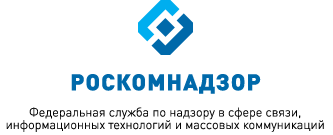 Управление Роскомнадзора по Волгоградской области и Республике КалмыкияПАМЯТКАпо соблюдению требований ст. 11 и ст. 27 Закона РФ от 27.12.1991 N 2124-1 "О средствах массовой информации" и ст. 7 Федерального закона от 29.12.1994 №77-ФЗ «Об обязательном экземпляре документов»Элиста